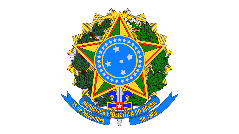 Ministério da Educação
Universidade Federal de Alfenas
Rua Gabriel Monteiro da Silva, 700 - Bairro centro, Alfenas/MG - CEP 37130-001
Telefone: (35) 3701-9242 - http://www.unifal-mg.edu.brFormulário XIIIFormulário para interposição de recurso ao resultado da análise de verificaçãoda autodeclaração de pessoas negras para ingresso nas modalidades de cota étnico-racial.À UNIFAL-MGEu (nome completo)RGCPFCURSOpessoa candidata nessa Universidade à vaga de cotista na modalidade de PESSOAS PRETAS OU PARDAS, VENHO interpor recurso contra o resultado preliminar (publicado em https://www.unifal-mg.edu.br/sisu/resultados-das-analises/) referente à analise de verificação da autodeclaração apresentada, por meio do sistema online.Reafirmo que no ato da inscrição me autodeclarei para fins de concorrer à reserva de vagas às pessoas pretas ou pardas, na qual me autodeclarei pessoa negra da cor (escrever preta ou parda):Neste ato, ratifico a informação prestada na inscrição e solicito, por meio deste recurso, revisão da avaliação de heteroidentificação e reconsideração da decisão com base nas justificativas apresentadas a seguir:*A descrição do recurso deve conter:O objeto do recurso – explicitar o que se está contestandoOs argumentos do recurso – explicitar as razões segundo as quais a avaliação e a decisão devam ser revistas.Sobre os anexos que dão o suporte ao recurso: documentos que estão sendo anexados ao recursoObservação: os documentos anexos ao recurso são aqueles que comprovem a necessidade de revisão do procedimento realizado e do resultado obtido e devem ser enviados junto a este recurso em arquivo único.Data e local (Cidade/Sigla UF, XX/XX/XXXX):Assinatura:De preferência, assine com SouGov.Br: https://www.gov.br/pt-br/servicos/assinatura-eletronica